ЧТО МЫ ЗНАЕМ ОБ ЭКЗЕМЕ?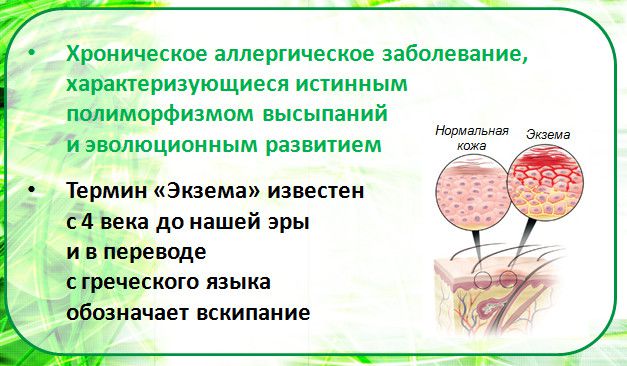 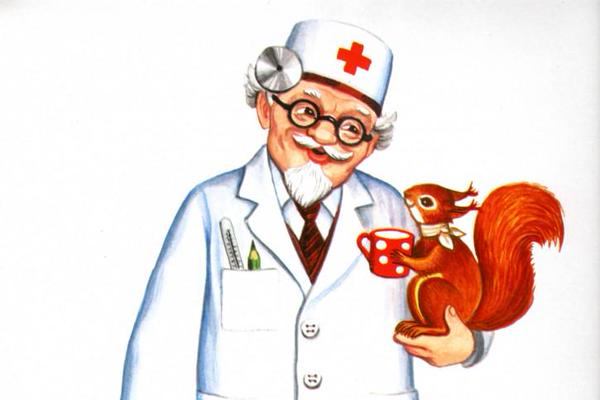 ЧТО ВЫЗЫВАЕТ ЭКЗЕМУ???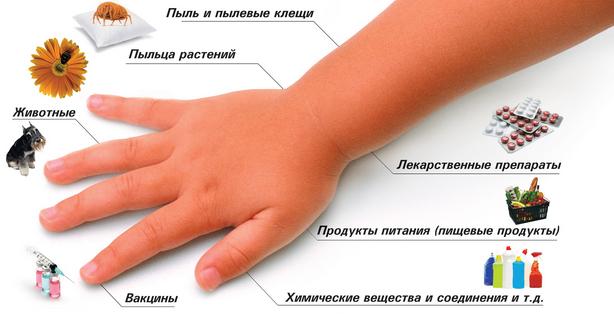 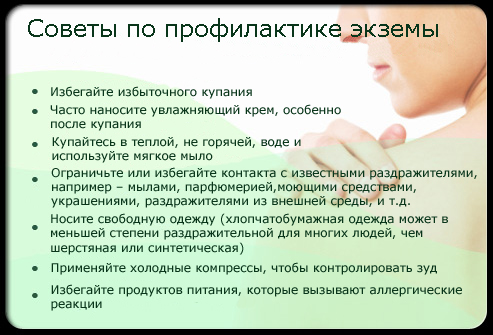 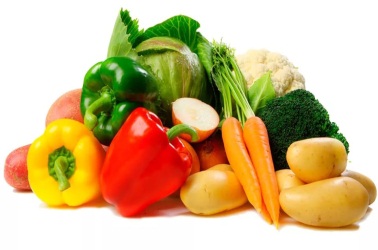 Запрещено!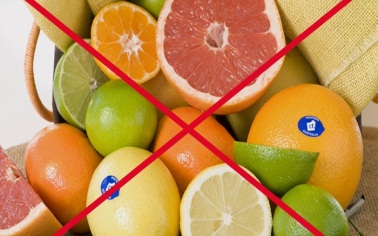 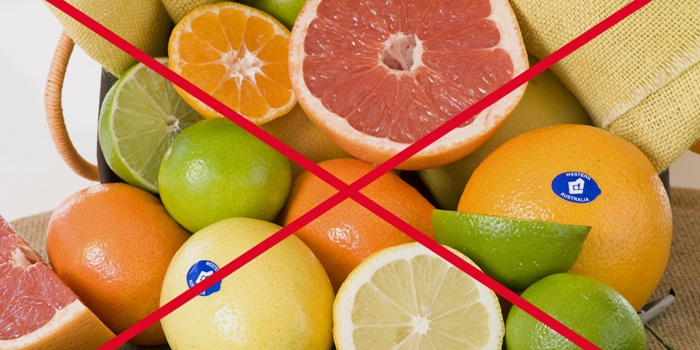 